South Garner High School Titans Club 2019-2020 CORPORATE SPONSORSHIPS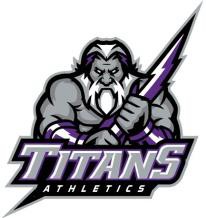 TITANS PLATINUM PLUS SPONSOR - $5,000.00Exclusive sponsor for your service/businessBanner (3’x6’) at the Titans Stadium and Titans Softball/Baseball Field and logo sign at Titans gymRed Zone naming rights at a home football gameA scholarship ($500) is generated and presented on Letterman Night on behalf of your businessLogo sign at Titans Stadium, Titans Gym and Titans Baseball FieldDigital Logo display on Titans scorers table in gymCompany logo and link on the Titans Club websiteOne (1) 2019-2020 Titans Gold Membership ($200 value) including (5) membership cardsSponsorship acknowledgement at home sporting events8 Titans t-shirtsTITANS PLATINUM SPONSOR - $1,500.00Banner (3’x5’) at Titans Stadium and Titans Softball/Baseball Field and logo sign at Titans gymDigital Logo display on Titans scorers table in gymCompany logo and link on the Titans Club websiteOne (1) 2019-2020 Titans Family Membership ($200 value) including (5) membership cardsSponsorship acknowledgement at home sporting events5 Titans t-shirtsTITANS GOLD SPONSOR - $1000.00Banner (3’x5’) at Titans Stadium and Titans Baseball/Softball FieldDigital Logo display on Titans scorers table in gymCompany logo and link on the Titans Club websiteTwo (2) 2019-2020 Titans Individual Memberships ($180 value)Sponsorship acknowledgement at home sporting events3 Titans t-shirtsTITANS SILVER SPONSOR - $750.00Banner (3’x5’) at Titans StadiumDigital Logo display on Titans scorers table in gymCompany logo on the Titans Club websiteTwo (2) 2019-2020 Titans Club Individual Memberships ($180 value)Sponsorship acknowledgement at home sporting events2 Titans t-shirtsTITANS BRONZE SPONSOR - $500.00Banner (3’x5’) at Titans StadiumDigital Logo display on Titans scorers table in gymCompany logo on the Titans Club websiteOne (1) 2019-2020 Titans Club Individual Memberships ($90 value)Sponsorship acknowledgement at home sporting events1 Titans t-shirtWEBSITE ONLY - $100.00Company logo on the Titans Club websiteTo purchase a Corporate Sponsorship, please complete this form and forward to the address below OR contact The Titans Club via email and you’ll be contacted upon receipt.The Titans Clubc/o South Garner High School 8228 Hebron Church Rd Garner, NC 27529Sponsor Level: Platinum Plus 	Platinum 	Gold 	Silver 	Bronze 	(Check One) Titans Club Tax ID # 82-5304458Company Name:Company Name:Contact Person:Contact E-Mail:Contact E-Mail:Phone:Address:Payment:CheckLogo:	Please provide hi-res copy electronically to titansboosterclub1@yahoo.com	Please provide hi-res copy electronically to titansboosterclub1@yahoo.com	Please provide hi-res copy electronically to titansboosterclub1@yahoo.com	Please provide hi-res copy electronically to titansboosterclub1@yahoo.com